Život je maskenbal… 4.ožujka 2014.Dok se naša lica iza tuđih maski kriju, vičuzadatak je bio naučiti čitati slikopriču.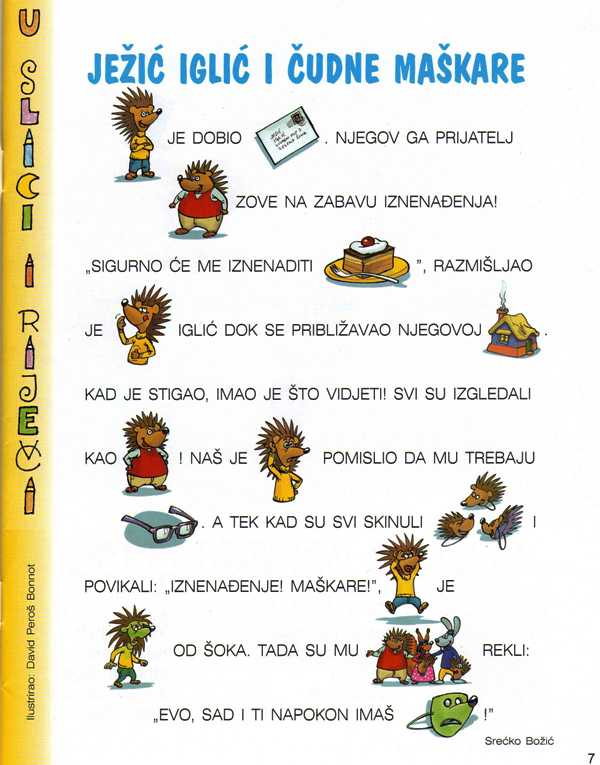 1.r. imao je zadatak Karnevalsku ljubav upoznati,a 3.r. trebao je opisati svoju zamišljenu masku, te o kojoj je riječ trebali smo doznati.I matematiku je učiteljica odlučila s maskenbalom spojiti,pa je rješenja zadataka zadanom bojom trebalo obojiti.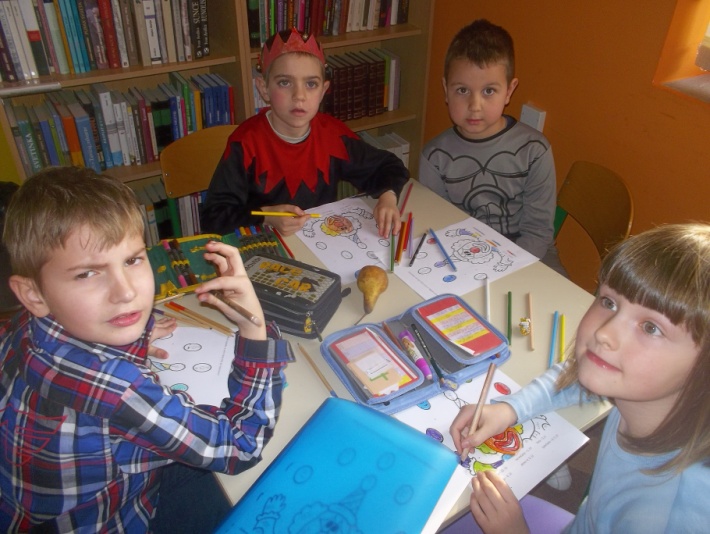 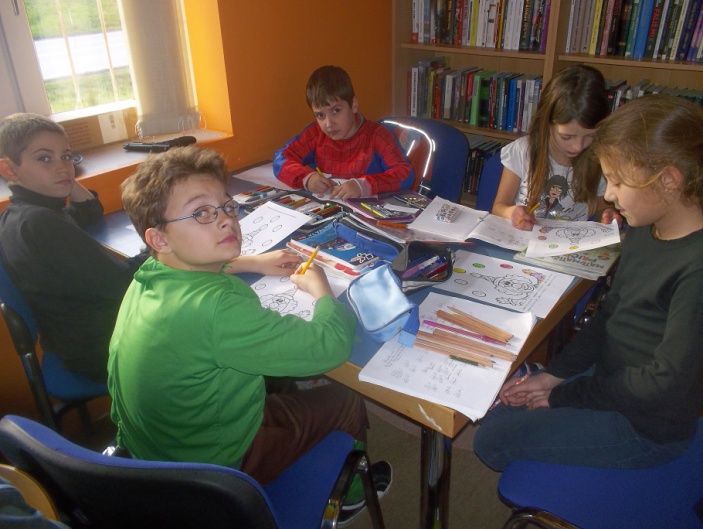 Svi su si dali puno truda, bilo je tu…Princeza                                                           gusara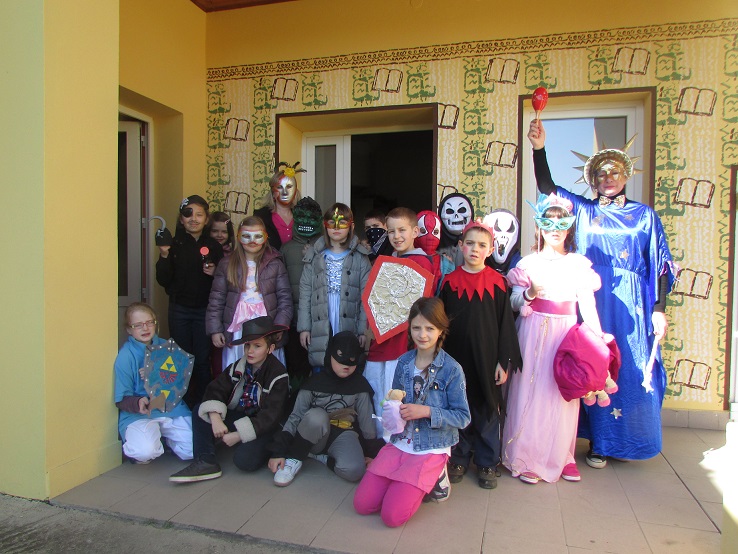 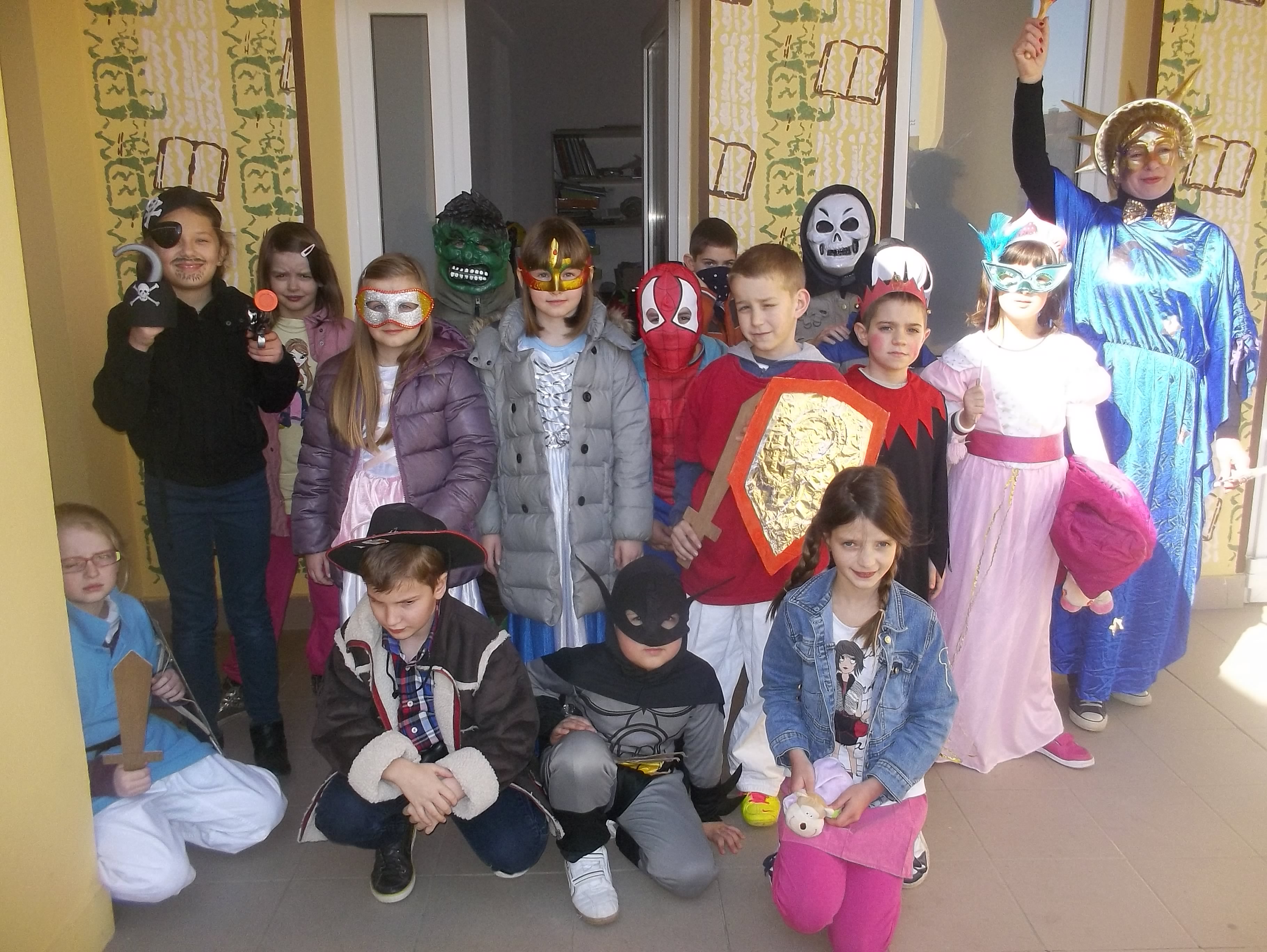 kauboja                                                                   i dvorskih luda                                                                     Po selu smo šetali i pjesmom veselje gradili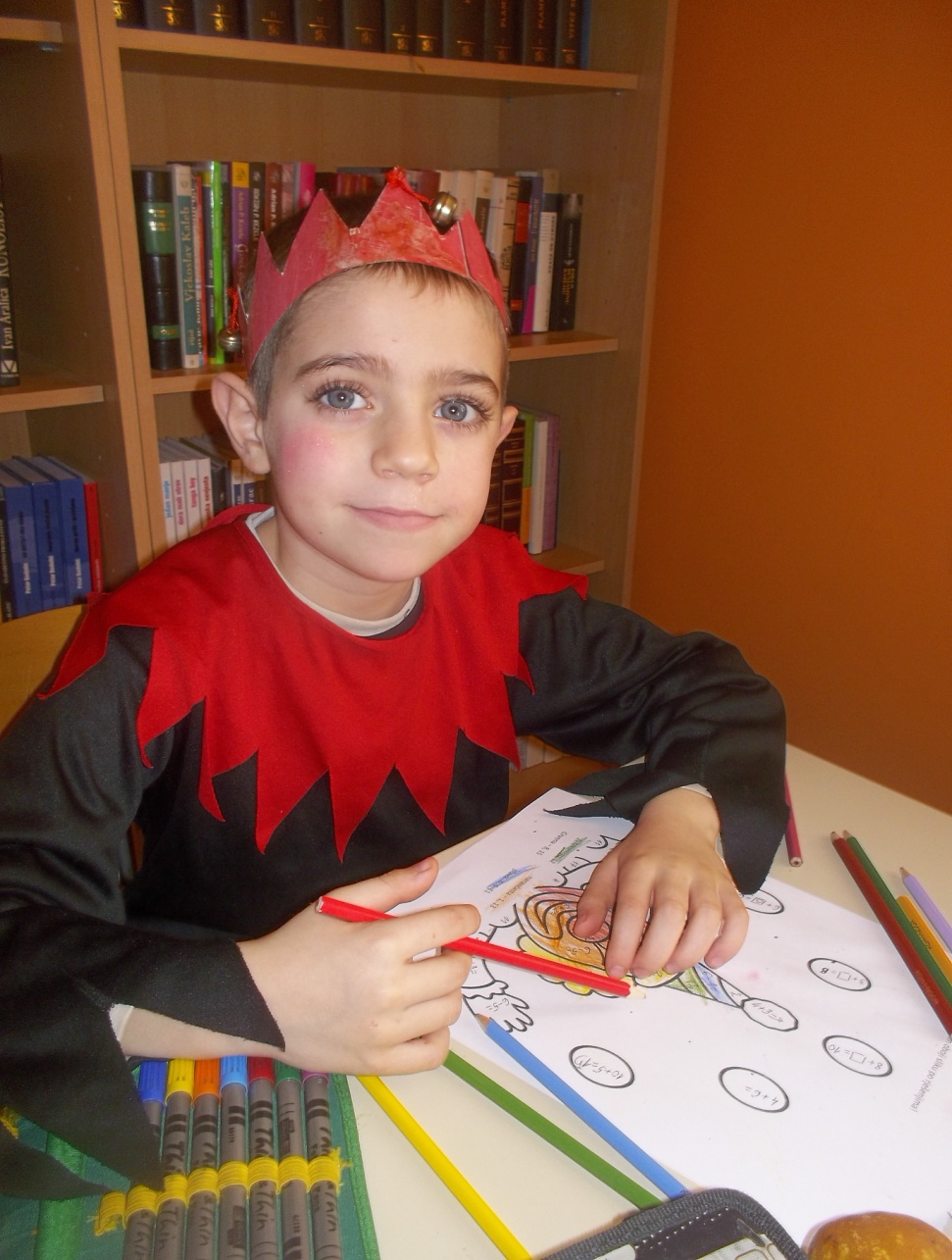 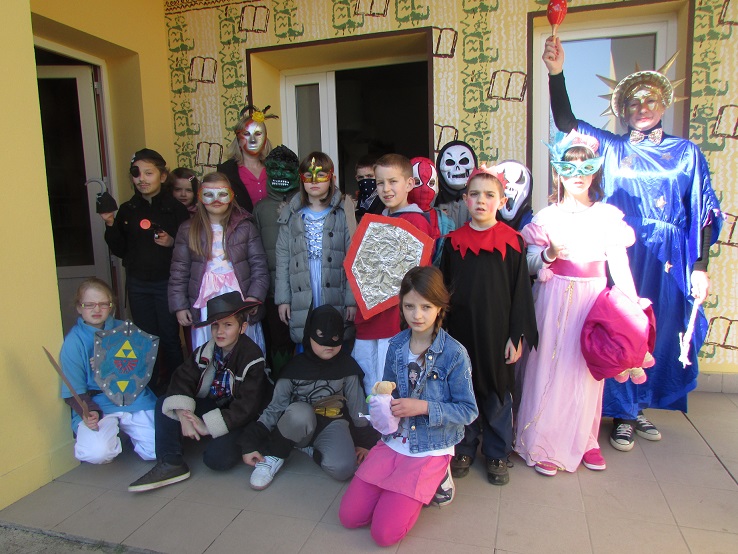 pa su nas mještani slatkišima nagradili.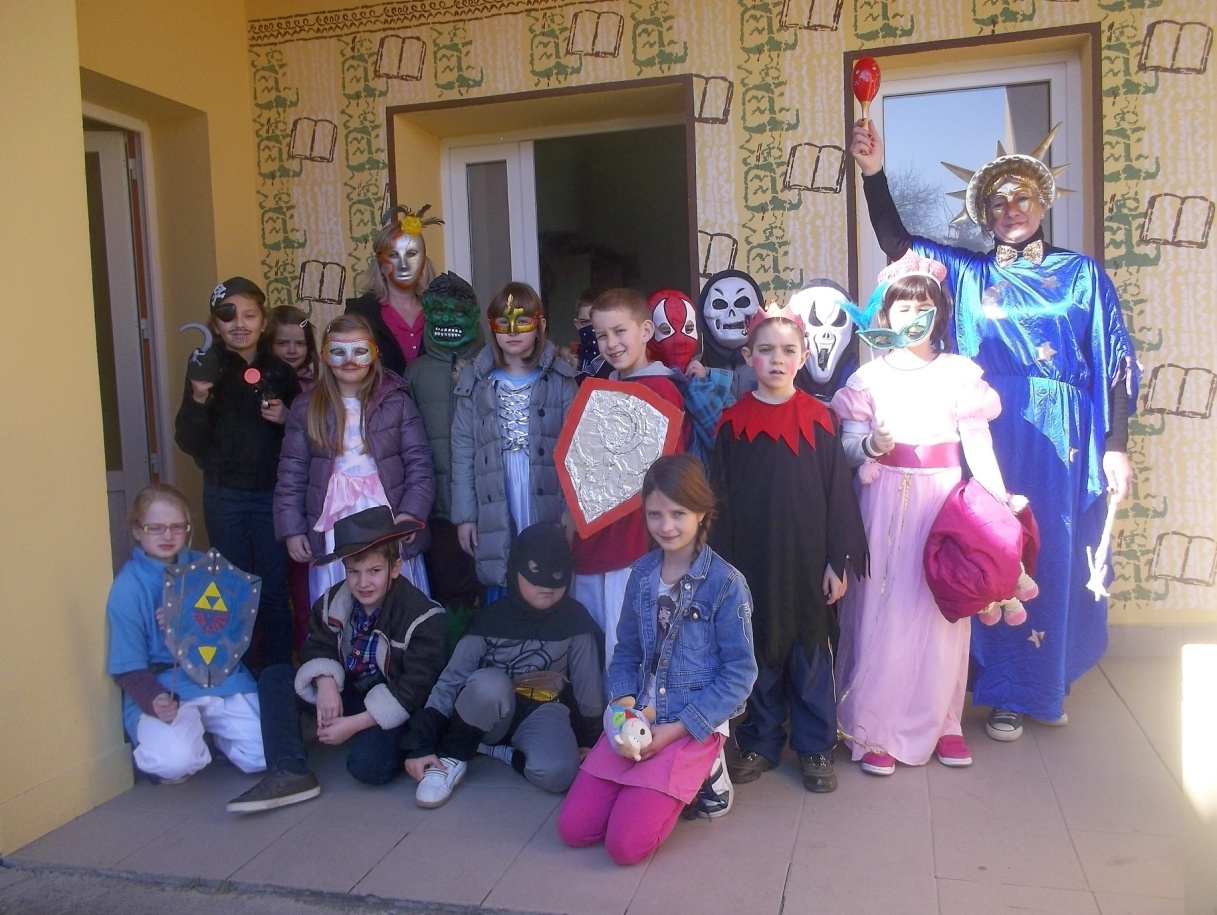 Kod obitelji Pavletić smo ušli i brke omastilibombonima, čokoladama i sokom su nas počastili.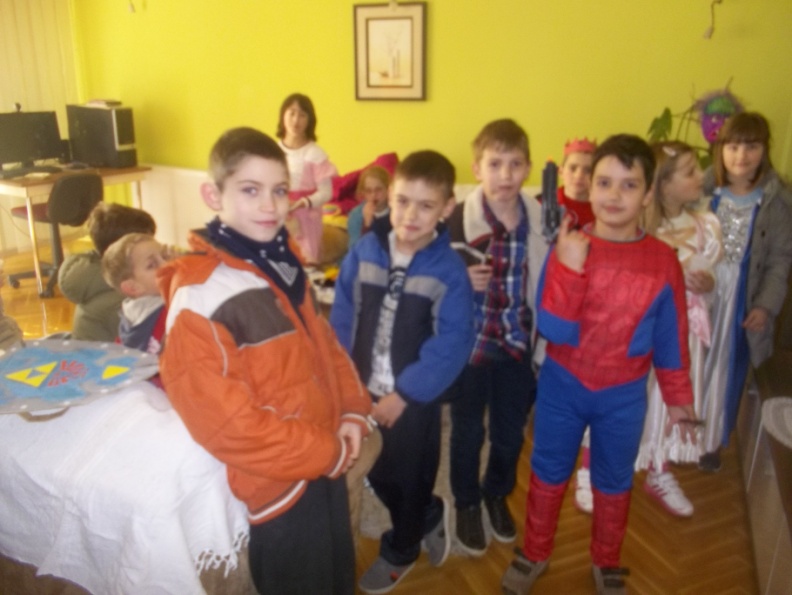 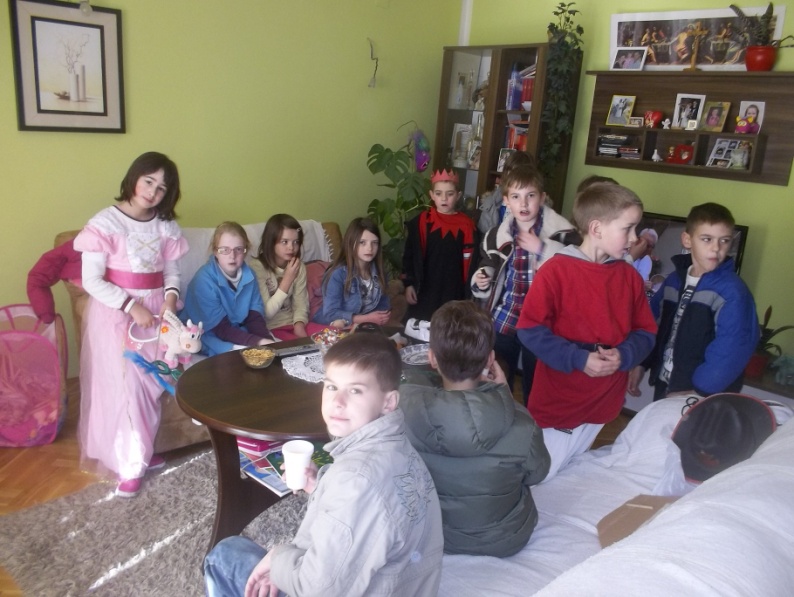 